Publicado en Madrid el 23/11/2023 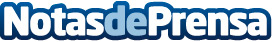 EXTE refuerza su equipo directivo con el nombramiento de Álvaro Pastor como nuevo CMO Álvaro Pastor asume el cargo para liderar las estrategias de marketing a nivel nacional e internacional. Pastor cuenta con una extensa trayectoria de 24 años en el ámbito de la inversión, consultoría y publicidad digital
Datos de contacto:RedacciónEXTE674856294Nota de prensa publicada en: https://www.notasdeprensa.es/exte-refuerza-su-equipo-directivo-con-el Categorias: Nacional Marketing Madrid Nombramientos Recursos humanos http://www.notasdeprensa.es